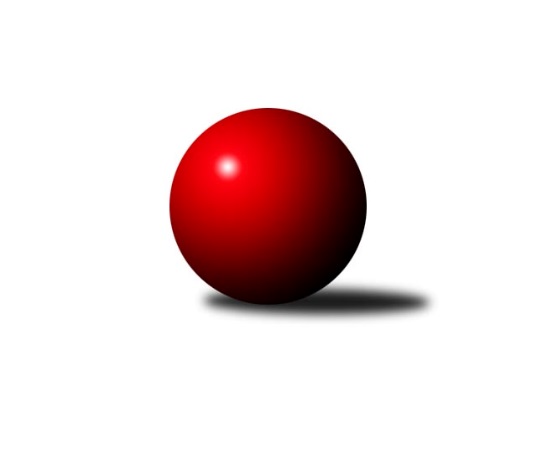 Č.21Ročník 2018/2019	15.8.2024 Krajský přebor Vysočina 2018/2019Statistika 21. kolaTabulka družstev:		družstvo	záp	výh	rem	proh	skore	sety	průměr	body	plné	dorážka	chyby	1.	TJ Sokol Cetoraz	21	14	2	5	106.5 : 61.5 	(141.0 : 111.0)	2520	30	1758	762	40.2	2.	TJ Nové Město na Moravě A	21	14	1	6	103.0 : 65.0 	(147.0 : 105.0)	2480	29	1719	761	32	3.	TJ Třebíč C	21	14	0	7	96.0 : 72.0 	(126.5 : 125.5)	2554	28	1754	800	34.5	4.	TJ Spartak Pelhřimov B	21	13	0	8	100.0 : 68.0 	(138.5 : 113.5)	2558	26	1768	790	31.4	5.	KK Slavoj Žirovnice B	21	12	1	8	99.0 : 69.0 	(142.5 : 109.5)	2546	25	1758	787	33.5	6.	TJ Třebíč B	21	12	0	9	87.5 : 80.5 	(125.0 : 127.0)	2512	24	1752	760	37.5	7.	TJ Spartak Pelhřimov G	21	10	1	10	87.0 : 81.0 	(131.0 : 121.0)	2493	21	1746	747	39.7	8.	TJ Sl. Kamenice nad Lipou B	21	8	4	9	84.5 : 83.5 	(130.0 : 122.0)	2499	20	1729	770	40.7	9.	TJ Nové Město na Moravě B	21	8	2	11	76.5 : 91.5 	(124.5 : 127.5)	2465	18	1719	746	37.9	10.	TJ BOPO Třebíč B	21	8	1	12	76.5 : 91.5 	(127.5 : 124.5)	2508	17	1733	775	45.1	11.	KK Jihlava C	21	5	1	15	55.5 : 112.5 	(98.5 : 153.5)	2430	11	1701	729	47.2	12.	TJ Start Jihlava B	21	1	1	19	36.0 : 132.0 	(80.0 : 172.0)	2367	3	1686	681	62.1Tabulka doma:		družstvo	záp	výh	rem	proh	skore	sety	průměr	body	maximum	minimum	1.	TJ Sokol Cetoraz	11	10	0	1	65.5 : 22.5 	(80.0 : 52.0)	2433	20	2591	2334	2.	TJ Nové Město na Moravě A	10	9	1	0	58.5 : 21.5 	(82.0 : 38.0)	2609	19	2736	2528	3.	KK Slavoj Žirovnice B	11	9	0	2	64.0 : 24.0 	(83.0 : 49.0)	2555	18	2667	2472	4.	TJ Třebíč C	10	8	0	2	54.5 : 25.5 	(70.0 : 50.0)	2641	16	2687	2573	5.	TJ Třebíč B	10	8	0	2	52.5 : 27.5 	(70.5 : 49.5)	2659	16	2788	2552	6.	TJ Spartak Pelhřimov G	11	8	0	3	56.0 : 32.0 	(76.0 : 56.0)	2629	16	2738	2523	7.	TJ Spartak Pelhřimov B	10	7	0	3	53.0 : 27.0 	(65.5 : 54.5)	2589	14	2685	2542	8.	TJ Nové Město na Moravě B	11	6	2	3	49.0 : 39.0 	(75.5 : 56.5)	2543	14	2620	2480	9.	TJ BOPO Třebíč B	10	6	0	4	43.5 : 36.5 	(67.0 : 53.0)	2438	12	2552	2343	10.	TJ Sl. Kamenice nad Lipou B	10	4	3	3	44.5 : 35.5 	(65.0 : 55.0)	2616	11	2697	2517	11.	KK Jihlava C	11	3	1	7	33.0 : 55.0 	(53.0 : 79.0)	2528	7	2639	2415	12.	TJ Start Jihlava B	11	0	0	11	18.0 : 70.0 	(41.5 : 90.5)	2286	0	2386	2072Tabulka venku:		družstvo	záp	výh	rem	proh	skore	sety	průměr	body	maximum	minimum	1.	TJ Spartak Pelhřimov B	11	6	0	5	47.0 : 41.0 	(73.0 : 59.0)	2565	12	2746	2408	2.	TJ Třebíč C	11	6	0	5	41.5 : 46.5 	(56.5 : 75.5)	2552	12	2752	2400	3.	TJ Sokol Cetoraz	10	4	2	4	41.0 : 39.0 	(61.0 : 59.0)	2531	10	2611	2464	4.	TJ Nové Město na Moravě A	11	5	0	6	44.5 : 43.5 	(65.0 : 67.0)	2476	10	2683	2248	5.	TJ Sl. Kamenice nad Lipou B	11	4	1	6	40.0 : 48.0 	(65.0 : 67.0)	2484	9	2607	2320	6.	TJ Třebíč B	11	4	0	7	35.0 : 53.0 	(54.5 : 77.5)	2506	8	2636	2390	7.	KK Slavoj Žirovnice B	10	3	1	6	35.0 : 45.0 	(59.5 : 60.5)	2544	7	2673	2373	8.	TJ Spartak Pelhřimov G	10	2	1	7	31.0 : 49.0 	(55.0 : 65.0)	2480	5	2602	2295	9.	TJ BOPO Třebíč B	11	2	1	8	33.0 : 55.0 	(60.5 : 71.5)	2517	5	2644	2429	10.	TJ Nové Město na Moravě B	10	2	0	8	27.5 : 52.5 	(49.0 : 71.0)	2466	4	2553	2262	11.	KK Jihlava C	10	2	0	8	22.5 : 57.5 	(45.5 : 74.5)	2418	4	2585	2153	12.	TJ Start Jihlava B	10	1	1	8	18.0 : 62.0 	(38.5 : 81.5)	2378	3	2509	2187Tabulka podzimní části:		družstvo	záp	výh	rem	proh	skore	sety	průměr	body	doma	venku	1.	TJ Třebíč C	11	9	0	2	58.5 : 29.5 	(74.5 : 57.5)	2563	18 	6 	0 	0 	3 	0 	2	2.	TJ Sokol Cetoraz	11	8	0	3	56.0 : 32.0 	(70.5 : 61.5)	2500	16 	6 	0 	0 	2 	0 	3	3.	TJ Spartak Pelhřimov B	11	8	0	3	55.0 : 33.0 	(74.0 : 58.0)	2598	16 	4 	0 	2 	4 	0 	1	4.	TJ Nové Město na Moravě A	11	7	1	3	55.0 : 33.0 	(77.0 : 55.0)	2512	15 	6 	1 	0 	1 	0 	3	5.	TJ Spartak Pelhřimov G	11	7	1	3	51.0 : 37.0 	(73.0 : 59.0)	2492	15 	7 	0 	0 	0 	1 	3	6.	KK Slavoj Žirovnice B	11	6	0	5	47.0 : 41.0 	(71.0 : 61.0)	2556	12 	4 	0 	1 	2 	0 	4	7.	TJ Třebíč B	11	5	0	6	44.0 : 44.0 	(67.0 : 65.0)	2517	10 	5 	0 	2 	0 	0 	4	8.	TJ Sl. Kamenice nad Lipou B	11	5	0	6	43.0 : 45.0 	(69.0 : 63.0)	2501	10 	1 	0 	0 	4 	0 	6	9.	TJ BOPO Třebíč B	11	4	0	7	37.5 : 50.5 	(62.5 : 69.5)	2500	8 	4 	0 	2 	0 	0 	5	10.	KK Jihlava C	11	3	0	8	27.0 : 61.0 	(45.0 : 87.0)	2398	6 	2 	0 	3 	1 	0 	5	11.	TJ Nové Město na Moravě B	11	2	1	8	32.0 : 56.0 	(60.0 : 72.0)	2478	5 	2 	1 	2 	0 	0 	6	12.	TJ Start Jihlava B	11	0	1	10	22.0 : 66.0 	(48.5 : 83.5)	2366	1 	0 	0 	5 	0 	1 	5Tabulka jarní části:		družstvo	záp	výh	rem	proh	skore	sety	průměr	body	doma	venku	1.	TJ Sokol Cetoraz	10	6	2	2	50.5 : 29.5 	(70.5 : 49.5)	2546	14 	4 	0 	1 	2 	2 	1 	2.	TJ Nové Město na Moravě A	10	7	0	3	48.0 : 32.0 	(70.0 : 50.0)	2500	14 	3 	0 	0 	4 	0 	3 	3.	TJ Třebíč B	10	7	0	3	43.5 : 36.5 	(58.0 : 62.0)	2525	14 	3 	0 	0 	4 	0 	3 	4.	KK Slavoj Žirovnice B	10	6	1	3	52.0 : 28.0 	(71.5 : 48.5)	2565	13 	5 	0 	1 	1 	1 	2 	5.	TJ Nové Město na Moravě B	10	6	1	3	44.5 : 35.5 	(64.5 : 55.5)	2463	13 	4 	1 	1 	2 	0 	2 	6.	TJ Spartak Pelhřimov B	10	5	0	5	45.0 : 35.0 	(64.5 : 55.5)	2559	10 	3 	0 	1 	2 	0 	4 	7.	TJ Sl. Kamenice nad Lipou B	10	3	4	3	41.5 : 38.5 	(61.0 : 59.0)	2570	10 	3 	3 	3 	0 	1 	0 	8.	TJ Třebíč C	10	5	0	5	37.5 : 42.5 	(52.0 : 68.0)	2569	10 	2 	0 	2 	3 	0 	3 	9.	TJ BOPO Třebíč B	10	4	1	5	39.0 : 41.0 	(65.0 : 55.0)	2507	9 	2 	0 	2 	2 	1 	3 	10.	TJ Spartak Pelhřimov G	10	3	0	7	36.0 : 44.0 	(58.0 : 62.0)	2510	6 	1 	0 	3 	2 	0 	4 	11.	KK Jihlava C	10	2	1	7	28.5 : 51.5 	(53.5 : 66.5)	2523	5 	1 	1 	4 	1 	0 	3 	12.	TJ Start Jihlava B	10	1	0	9	14.0 : 66.0 	(31.5 : 88.5)	2391	2 	0 	0 	6 	1 	0 	3 Zisk bodů pro družstvo:		jméno hráče	družstvo	body	zápasy	v %	dílčí body	sety	v %	1.	Jaroslav Lhotka 	TJ Sokol Cetoraz  	17	/	20	(85%)	26	/	40	(65%)	2.	Pavel Škoda 	TJ Nové Město na Moravě A 	15.5	/	20	(78%)	31.5	/	40	(79%)	3.	Zdeněk Topinka 	TJ Nové Město na Moravě A 	15	/	19	(79%)	24.5	/	38	(64%)	4.	Jiří Šindelář 	TJ Sl. Kamenice nad Lipou B 	14	/	18	(78%)	24	/	36	(67%)	5.	Jaroslav Kasáček 	TJ Třebíč C 	14	/	19	(74%)	24	/	38	(63%)	6.	Michal Miko 	TJ Nové Město na Moravě A 	14	/	21	(67%)	23.5	/	42	(56%)	7.	František Novotný 	TJ Sokol Cetoraz  	13.5	/	19	(71%)	23.5	/	38	(62%)	8.	Jaroslav Tenkl 	TJ Třebíč B 	13	/	19	(68%)	24.5	/	38	(64%)	9.	Jaroslav Benda 	TJ Spartak Pelhřimov B 	13	/	19	(68%)	24.5	/	38	(64%)	10.	Václav Novotný 	TJ Spartak Pelhřimov B 	13	/	20	(65%)	24	/	40	(60%)	11.	Daniel Bašta 	KK Slavoj Žirovnice B 	13	/	21	(62%)	26.5	/	42	(63%)	12.	Vladimír Berka 	TJ Sokol Cetoraz  	12.5	/	18	(69%)	23.5	/	36	(65%)	13.	Pavel Kohout 	TJ Třebíč B 	12	/	15	(80%)	15.5	/	30	(52%)	14.	Bohumil Nentvich 	TJ Spartak Pelhřimov B 	12	/	19	(63%)	22.5	/	38	(59%)	15.	Josef Fučík 	TJ Spartak Pelhřimov B 	12	/	19	(63%)	22	/	38	(58%)	16.	Petr Hlisnikovský 	TJ Nové Město na Moravě B 	12	/	20	(60%)	25.5	/	40	(64%)	17.	Karel Hlisnikovský 	TJ Nové Město na Moravě A 	12	/	20	(60%)	21	/	40	(53%)	18.	Tomáš Váňa 	KK Slavoj Žirovnice B 	12	/	21	(57%)	26.5	/	42	(63%)	19.	Anna Kuběnová 	TJ Nové Město na Moravě B 	12	/	21	(57%)	26	/	42	(62%)	20.	Libor Linhart 	TJ Spartak Pelhřimov G 	12	/	21	(57%)	24	/	42	(57%)	21.	Vladimír Kantor 	TJ Třebíč C 	12	/	21	(57%)	21	/	42	(50%)	22.	Radek Čejka 	TJ Sokol Cetoraz  	11.5	/	20	(58%)	21	/	40	(53%)	23.	Milan Kocanda 	TJ Nové Město na Moravě B 	11	/	16	(69%)	21	/	32	(66%)	24.	Pavel Švec 	TJ BOPO Třebíč B 	11	/	18	(61%)	21	/	36	(58%)	25.	Zdeněk Januška 	KK Slavoj Žirovnice B 	11	/	19	(58%)	16.5	/	38	(43%)	26.	Jiří Loučka 	TJ Nové Město na Moravě A 	11	/	20	(55%)	25	/	40	(63%)	27.	Lukáš Toman 	TJ Třebíč B 	11	/	20	(55%)	23	/	40	(58%)	28.	Marcel Berka 	TJ Sokol Cetoraz  	11	/	20	(55%)	22.5	/	40	(56%)	29.	Milan Gregorovič 	TJ BOPO Třebíč B 	11	/	20	(55%)	19	/	40	(48%)	30.	Petr Zeman 	TJ BOPO Třebíč B 	11	/	21	(52%)	24.5	/	42	(58%)	31.	Lukáš Pitrák 	TJ Spartak Pelhřimov G 	11	/	21	(52%)	20	/	42	(48%)	32.	Daniel Malý 	TJ BOPO Třebíč B 	10.5	/	19	(55%)	23.5	/	38	(62%)	33.	František Jakoubek 	KK Slavoj Žirovnice B 	10	/	15	(67%)	18	/	30	(60%)	34.	Lukáš Melichar 	TJ Spartak Pelhřimov G 	10	/	17	(59%)	22.5	/	34	(66%)	35.	Miroslav Votápek 	TJ Sl. Kamenice nad Lipou B 	10	/	17	(59%)	20.5	/	34	(60%)	36.	Lenka Concepción 	TJ Třebíč C 	9	/	14	(64%)	15	/	28	(54%)	37.	Miroslava Matejková 	TJ Spartak Pelhřimov B 	9	/	14	(64%)	15	/	28	(54%)	38.	Jiří Čamra 	TJ Spartak Pelhřimov G 	9	/	19	(47%)	19.5	/	38	(51%)	39.	Marie Ježková 	TJ BOPO Třebíč B 	9	/	19	(47%)	18.5	/	38	(49%)	40.	Lubomír Horák 	TJ Třebíč B 	8.5	/	18	(47%)	15	/	36	(42%)	41.	Pavel Sáblík 	TJ Nové Město na Moravě B 	8.5	/	21	(40%)	17.5	/	42	(42%)	42.	Vilém Ryšavý 	KK Slavoj Žirovnice B 	8	/	8	(100%)	9	/	16	(56%)	43.	Michal Baudyš 	TJ Spartak Pelhřimov G 	8	/	10	(80%)	16	/	20	(80%)	44.	Karel Slimáček 	KK Jihlava C 	8	/	11	(73%)	14	/	22	(64%)	45.	Vendula Pospíchalová 	TJ Start Jihlava B 	8	/	11	(73%)	14	/	22	(64%)	46.	Jan Hruška 	TJ Spartak Pelhřimov G 	8	/	14	(57%)	16	/	28	(57%)	47.	Josef Směták 	TJ Spartak Pelhřimov B 	8	/	18	(44%)	16	/	36	(44%)	48.	Tomáš Fürst 	KK Jihlava C 	7	/	7	(100%)	12	/	14	(86%)	49.	Jan Dobeš 	TJ Třebíč C 	7	/	12	(58%)	14	/	24	(58%)	50.	Michal Chvála 	TJ Sl. Kamenice nad Lipou B 	7	/	13	(54%)	14	/	26	(54%)	51.	Milan Podhradský ml.	TJ Sl. Kamenice nad Lipou B 	7	/	15	(47%)	20	/	30	(67%)	52.	Petr Dobeš st.	TJ Třebíč C 	7	/	15	(47%)	14	/	30	(47%)	53.	Petr Toman 	TJ Třebíč B 	7	/	16	(44%)	15	/	32	(47%)	54.	Tomáš Tesař 	TJ Sl. Kamenice nad Lipou B 	7	/	16	(44%)	12.5	/	32	(39%)	55.	Petr Března 	TJ Třebíč C 	7	/	19	(37%)	14	/	38	(37%)	56.	Dušan Macek 	TJ Sokol Cetoraz  	7	/	20	(35%)	18.5	/	40	(46%)	57.	Milan Chvátal 	TJ Start Jihlava B 	7	/	21	(33%)	13	/	42	(31%)	58.	Jaroslav Nedoma 	KK Jihlava C 	6.5	/	19	(34%)	15.5	/	38	(41%)	59.	Milan Kalivoda 	TJ Spartak Pelhřimov B 	6	/	6	(100%)	8	/	12	(67%)	60.	Jiří Tuček 	KK Slavoj Žirovnice B 	6	/	12	(50%)	12	/	24	(50%)	61.	Michal Kuneš 	TJ Třebíč B 	6	/	13	(46%)	14.5	/	26	(56%)	62.	Jan Bureš 	KK Slavoj Žirovnice B 	6	/	14	(43%)	15.5	/	28	(55%)	63.	Dagmar Rypelová 	TJ Třebíč C 	6	/	15	(40%)	15	/	30	(50%)	64.	Tomáš Vestfál 	TJ Start Jihlava B 	6	/	20	(30%)	12	/	40	(30%)	65.	Jiří Faldík 	TJ Nové Město na Moravě B 	6	/	21	(29%)	14.5	/	42	(35%)	66.	Libor Nováček 	TJ Třebíč C 	5	/	6	(83%)	7	/	12	(58%)	67.	Matyáš Stránský 	KK Jihlava C 	5	/	8	(63%)	9	/	16	(56%)	68.	Barbora Švédová 	KK Slavoj Žirovnice B 	5	/	11	(45%)	14.5	/	22	(66%)	69.	Petr Hlaváček 	TJ Start Jihlava B 	5	/	11	(45%)	10.5	/	22	(48%)	70.	Kamil Polomski 	TJ BOPO Třebíč B 	5	/	16	(31%)	14	/	32	(44%)	71.	Josef Šebek 	TJ Nové Město na Moravě B 	5	/	17	(29%)	12	/	34	(35%)	72.	Adam Rychtařík 	TJ Sl. Kamenice nad Lipou B 	4.5	/	5	(90%)	8	/	10	(80%)	73.	Katka Moravcová 	TJ Nové Město na Moravě A 	4	/	8	(50%)	7.5	/	16	(47%)	74.	Filip Schober 	TJ Sl. Kamenice nad Lipou B 	4	/	9	(44%)	7	/	18	(39%)	75.	Luboš Strnad 	KK Jihlava C 	4	/	12	(33%)	8	/	24	(33%)	76.	Miroslav Berka 	TJ Start Jihlava B 	4	/	13	(31%)	12	/	26	(46%)	77.	Irena Partlová 	KK Jihlava C 	4	/	14	(29%)	12	/	28	(43%)	78.	Radana Krausová 	KK Jihlava C 	4	/	14	(29%)	10	/	28	(36%)	79.	František Kuběna 	TJ Nové Město na Moravě A 	3.5	/	17	(21%)	15	/	34	(44%)	80.	Tomáš Dejmek 	KK Jihlava C 	3	/	5	(60%)	5	/	10	(50%)	81.	Karel Uhlíř 	TJ Třebíč B 	3	/	7	(43%)	6	/	14	(43%)	82.	Milan Podhradský 	TJ Sl. Kamenice nad Lipou B 	3	/	7	(43%)	5	/	14	(36%)	83.	Jiří Rozkošný 	TJ Spartak Pelhřimov B 	3	/	11	(27%)	7.5	/	22	(34%)	84.	Pavel Zedník 	TJ Sl. Kamenice nad Lipou B 	3	/	12	(25%)	11	/	24	(46%)	85.	Jan Pošusta 	TJ Sokol Cetoraz  	2	/	2	(100%)	2	/	4	(50%)	86.	Martin Kantor 	TJ BOPO Třebíč B 	2	/	4	(50%)	5	/	8	(63%)	87.	Jan Daniel 	TJ Spartak Pelhřimov G 	2	/	5	(40%)	3	/	10	(30%)	88.	Bohuslav Souček 	KK Jihlava C 	2	/	9	(22%)	4	/	18	(22%)	89.	Milan Lenz 	TJ Třebíč B 	2	/	11	(18%)	7	/	22	(32%)	90.	Dušan Pilský 	TJ Spartak Pelhřimov G 	2	/	13	(15%)	4	/	26	(15%)	91.	Aleš Paluska 	TJ Start Jihlava B 	2	/	18	(11%)	9	/	36	(25%)	92.	Martin Čopák 	KK Jihlava C 	1	/	1	(100%)	2	/	2	(100%)	93.	Tomáš Brátka 	TJ Třebíč C 	1	/	1	(100%)	1.5	/	2	(75%)	94.	Irena Machyánová 	TJ Spartak Pelhřimov G 	1	/	1	(100%)	1	/	2	(50%)	95.	Otakar Rataj 	KK Slavoj Žirovnice B 	1	/	1	(100%)	1	/	2	(50%)	96.	Kamila Jirsová 	TJ Sl. Kamenice nad Lipou B 	1	/	2	(50%)	3	/	4	(75%)	97.	Ludmila Landkamerová 	TJ Spartak Pelhřimov G 	1	/	2	(50%)	2	/	4	(50%)	98.	Josef Vančík 	TJ Sl. Kamenice nad Lipou B 	1	/	2	(50%)	1	/	4	(25%)	99.	Martin Zich 	TJ Sokol Cetoraz  	1	/	2	(50%)	1	/	4	(25%)	100.	František Housa 	KK Slavoj Žirovnice B 	1	/	3	(33%)	3	/	6	(50%)	101.	Karel Pecha 	TJ Spartak Pelhřimov B 	1	/	3	(33%)	2	/	6	(33%)	102.	Lukáš Melichar 	TJ Sokol Cetoraz  	1	/	3	(33%)	2	/	6	(33%)	103.	Dominika Štarková 	TJ BOPO Třebíč B 	1	/	3	(33%)	1	/	6	(17%)	104.	Libuše Kuběnová 	TJ Nové Město na Moravě A 	1	/	6	(17%)	5	/	12	(42%)	105.	Marta Tkáčová 	TJ Start Jihlava B 	1	/	9	(11%)	3.5	/	18	(19%)	106.	Antonín Kestler 	TJ Start Jihlava B 	1	/	12	(8%)	5.5	/	24	(23%)	107.	Pavel Tomek 	KK Jihlava C 	1	/	12	(8%)	1	/	24	(4%)	108.	Michal Zeman 	TJ Sokol Cetoraz  	0	/	1	(0%)	1	/	2	(50%)	109.	Adam Matula 	KK Jihlava C 	0	/	1	(0%)	1	/	2	(50%)	110.	Jan Švarc 	TJ Sl. Kamenice nad Lipou B 	0	/	1	(0%)	0	/	2	(0%)	111.	Darja Novotná 	TJ Sl. Kamenice nad Lipou B 	0	/	1	(0%)	0	/	2	(0%)	112.	Martin Michal 	TJ Třebíč C 	0	/	1	(0%)	0	/	2	(0%)	113.	David Schober st.	TJ Sl. Kamenice nad Lipou B 	0	/	1	(0%)	0	/	2	(0%)	114.	Markéta Zemanová 	TJ BOPO Třebíč B 	0	/	1	(0%)	0	/	2	(0%)	115.	Jiří Cháb st.	TJ Start Jihlava B 	0	/	1	(0%)	0	/	2	(0%)	116.	Hana Dinnebierová 	TJ Start Jihlava B 	0	/	1	(0%)	0	/	2	(0%)	117.	Zdeněk Toman 	TJ Třebíč C 	0	/	1	(0%)	0	/	2	(0%)	118.	Jiří Frantík 	TJ BOPO Třebíč B 	0	/	2	(0%)	1	/	4	(25%)	119.	Zdeňka Kolářová 	TJ BOPO Třebíč B 	0	/	2	(0%)	0	/	4	(0%)	120.	Sebastián Zavřel 	TJ Start Jihlava B 	0	/	2	(0%)	0	/	4	(0%)	121.	Filip Křišťál 	KK Jihlava C 	0	/	3	(0%)	1	/	6	(17%)	122.	Vladimír Bartoš 	TJ Nové Město na Moravě B 	0	/	4	(0%)	1	/	8	(13%)	123.	Nikola Vestfálová 	TJ Start Jihlava B 	0	/	7	(0%)	0.5	/	14	(4%)Průměry na kuželnách:		kuželna	průměr	plné	dorážka	chyby	výkon na hráče	1.	TJ Třebíč, 1-4	2610	1801	809	36.2	(435.2)	2.	Kamenice, 1-4	2604	1813	790	43.5	(434.1)	3.	Pelhřimov, 1-4	2573	1770	802	36.4	(428.8)	4.	TJ Nové Město n.M., 1-2	2546	1748	798	32.2	(424.5)	5.	KK PSJ Jihlava, 1-4	2541	1755	786	42.0	(423.7)	6.	Žirovnice, 1-4	2514	1738	776	35.5	(419.1)	7.	TJ Bopo Třebíč, 1-2	2420	1699	721	51.0	(403.4)	8.	TJ Sokol Cetoraz, 1-2	2398	1665	732	39.1	(399.8)	9.	TJ Start Jihlava, 1-2	2350	1686	664	60.7	(391.8)Nejlepší výkony na kuželnách:TJ Třebíč, 1-4TJ Třebíč B	2788	3. kolo	Jaroslav Tenkl 	TJ Třebíč B	505	20. koloTJ Spartak Pelhřimov B	2746	5. kolo	Jan Dobeš 	TJ Třebíč C	498	2. koloTJ Třebíč B	2696	10. kolo	Jaroslav Tenkl 	TJ Třebíč B	490	9. koloTJ Spartak Pelhřimov B	2689	18. kolo	Michal Kuneš 	TJ Třebíč B	486	2. koloTJ Třebíč C	2687	15. kolo	Milan Lenz 	TJ Třebíč B	483	3. koloTJ Třebíč B	2674	2. kolo	Jaroslav Tenkl 	TJ Třebíč B	481	5. koloKK Slavoj Žirovnice B	2673	7. kolo	Vladimír Kantor 	TJ Třebíč C	479	9. koloTJ Třebíč B	2672	5. kolo	Luboš Strnad 	KK Jihlava C	479	9. koloTJ Třebíč C	2663	10. kolo	Lukáš Toman 	TJ Třebíč B	478	1. koloTJ Třebíč B	2661	7. kolo	Jaroslav Benda 	TJ Spartak Pelhřimov B	478	18. koloKamenice, 1-4TJ Třebíč C	2752	14. kolo	Jiří Šindelář 	TJ Sl. Kamenice nad Lipou B	504	15. koloTJ Sl. Kamenice nad Lipou B	2697	9. kolo	Jan Dobeš 	TJ Třebíč C	501	14. koloTJ Nové Město na Moravě A	2683	15. kolo	Jiří Šindelář 	TJ Sl. Kamenice nad Lipou B	486	14. koloTJ Sl. Kamenice nad Lipou B	2682	16. kolo	František Jakoubek 	KK Slavoj Žirovnice B	480	18. koloTJ Sl. Kamenice nad Lipou B	2644	14. kolo	Jiří Šindelář 	TJ Sl. Kamenice nad Lipou B	479	17. koloTJ Sl. Kamenice nad Lipou B	2644	13. kolo	Pavel Škoda 	TJ Nové Město na Moravě A	479	15. koloTJ Sl. Kamenice nad Lipou B	2627	20. kolo	Marcel Berka 	TJ Sokol Cetoraz 	478	19. koloKK Slavoj Žirovnice B	2627	18. kolo	Lenka Concepción 	TJ Třebíč C	475	14. koloTJ Sl. Kamenice nad Lipou B	2617	15. kolo	Adam Rychtařík 	TJ Sl. Kamenice nad Lipou B	472	13. koloTJ Spartak Pelhřimov B	2616	16. kolo	Jiří Šindelář 	TJ Sl. Kamenice nad Lipou B	470	9. koloPelhřimov, 1-4TJ Spartak Pelhřimov G	2738	15. kolo	Michal Baudyš 	TJ Spartak Pelhřimov G	490	8. koloTJ Spartak Pelhřimov G	2719	11. kolo	Miroslava Matejková 	TJ Spartak Pelhřimov B	484	15. koloTJ Spartak Pelhřimov B	2685	15. kolo	Jaroslav Lhotka 	TJ Sokol Cetoraz 	484	10. koloTJ Spartak Pelhřimov G	2679	6. kolo	Petr Zeman 	TJ BOPO Třebíč B	484	11. koloTJ Spartak Pelhřimov B	2651	21. kolo	Michal Baudyš 	TJ Spartak Pelhřimov G	479	11. koloTJ Spartak Pelhřimov G	2649	4. kolo	Lukáš Melichar 	TJ Spartak Pelhřimov G	475	5. koloTJ Spartak Pelhřimov G	2647	5. kolo	Michal Baudyš 	TJ Spartak Pelhřimov G	474	4. koloTJ Spartak Pelhřimov G	2643	10. kolo	Josef Fučík 	TJ Spartak Pelhřimov B	473	15. koloTJ Spartak Pelhřimov G	2630	8. kolo	Libor Linhart 	TJ Spartak Pelhřimov G	472	15. koloKK Slavoj Žirovnice B	2625	10. kolo	Anna Kuběnová 	TJ Nové Město na Moravě B	472	15. koloTJ Nové Město n.M., 1-2TJ Nové Město na Moravě A	2736	7. kolo	František Jakoubek 	KK Slavoj Žirovnice B	482	16. koloTJ Nové Město na Moravě A	2672	4. kolo	Anna Kuběnová 	TJ Nové Město na Moravě B	473	11. koloTJ Nové Město na Moravě A	2657	9. kolo	Josef Šebek 	TJ Nové Město na Moravě B	471	8. koloTJ Nové Město na Moravě A	2653	6. kolo	Pavel Škoda 	TJ Nové Město na Moravě A	469	10. koloKK Slavoj Žirovnice B	2637	9. kolo	Karel Hlisnikovský 	TJ Nové Město na Moravě A	469	3. koloTJ Spartak Pelhřimov B	2632	7. kolo	Jiří Loučka 	TJ Nové Město na Moravě A	468	9. koloTJ Nové Město na Moravě B	2620	8. kolo	Pavel Škoda 	TJ Nové Město na Moravě A	467	7. koloTJ Nové Město na Moravě B	2612	11. kolo	Anna Kuběnová 	TJ Nové Město na Moravě B	466	12. koloTJ Nové Město na Moravě A	2604	17. kolo	Milan Gregorovič 	TJ BOPO Třebíč B	465	6. koloTJ Nové Město na Moravě B	2597	16. kolo	Michal Miko 	TJ Nové Město na Moravě A	465	4. koloKK PSJ Jihlava, 1-4TJ BOPO Třebíč B	2644	17. kolo	Karel Slimáček 	KK Jihlava C	478	1. koloKK Jihlava C	2639	17. kolo	Tomáš Fürst 	KK Jihlava C	476	6. koloTJ Třebíč B	2636	21. kolo	Pavel Kohout 	TJ Třebíč B	472	21. koloTJ Třebíč C	2625	11. kolo	Tomáš Fürst 	KK Jihlava C	472	17. koloTJ Spartak Pelhřimov B	2617	1. kolo	Tomáš Dejmek 	KK Jihlava C	472	17. koloTJ Sl. Kamenice nad Lipou B	2603	8. kolo	Petr Hlisnikovský 	TJ Nové Město na Moravě B	465	6. koloKK Jihlava C	2600	3. kolo	Tomáš Fürst 	KK Jihlava C	461	14. koloKK Jihlava C	2594	21. kolo	Jaroslav Benda 	TJ Spartak Pelhřimov B	461	1. koloKK Jihlava C	2587	6. kolo	Zdeněk Januška 	KK Slavoj Žirovnice B	460	3. koloKK Jihlava C	2553	1. kolo	Tomáš Vestfál 	TJ Start Jihlava B	459	19. koloŽirovnice, 1-4KK Slavoj Žirovnice B	2667	8. kolo	František Jakoubek 	KK Slavoj Žirovnice B	465	4. koloKK Slavoj Žirovnice B	2615	12. kolo	Vilém Ryšavý 	KK Slavoj Žirovnice B	464	8. koloKK Slavoj Žirovnice B	2589	2. kolo	Daniel Bašta 	KK Slavoj Žirovnice B	464	6. koloKK Slavoj Žirovnice B	2588	6. kolo	Jan Dobeš 	TJ Třebíč C	463	8. koloKK Slavoj Žirovnice B	2567	13. kolo	Tomáš Váňa 	KK Slavoj Žirovnice B	460	12. koloKK Slavoj Žirovnice B	2564	15. kolo	Michal Miko 	TJ Nové Město na Moravě A	460	21. koloKK Slavoj Žirovnice B	2564	4. kolo	Petr Hlisnikovský 	TJ Nové Město na Moravě B	458	4. koloTJ Třebíč C	2553	8. kolo	Daniel Bašta 	KK Slavoj Žirovnice B	456	13. koloTJ Sokol Cetoraz 	2541	2. kolo	Tomáš Váňa 	KK Slavoj Žirovnice B	456	8. koloTJ Spartak Pelhřimov B	2534	11. kolo	Zdeněk Januška 	KK Slavoj Žirovnice B	455	11. koloTJ Bopo Třebíč, 1-2TJ BOPO Třebíč B	2552	20. kolo	Petr Zeman 	TJ BOPO Třebíč B	461	20. koloTJ BOPO Třebíč B	2523	18. kolo	Pavel Švec 	TJ BOPO Třebíč B	448	10. koloTJ Sl. Kamenice nad Lipou B	2501	10. kolo	Daniel Malý 	TJ BOPO Třebíč B	444	3. koloTJ Sokol Cetoraz 	2488	3. kolo	František Novotný 	TJ Sokol Cetoraz 	444	3. koloTJ Třebíč B	2482	14. kolo	Lenka Concepción 	TJ Třebíč C	440	16. koloTJ BOPO Třebíč B	2474	14. kolo	Milan Gregorovič 	TJ BOPO Třebíč B	439	5. koloTJ Spartak Pelhřimov B	2465	20. kolo	Lukáš Toman 	TJ Třebíč B	439	14. koloTJ Třebíč C	2461	16. kolo	Daniel Malý 	TJ BOPO Třebíč B	438	14. koloTJ BOPO Třebíč B	2460	7. kolo	Petr Hlisnikovský 	TJ Nové Město na Moravě B	438	7. koloTJ BOPO Třebíč B	2447	16. kolo	Pavel Švec 	TJ BOPO Třebíč B	435	18. koloTJ Sokol Cetoraz, 1-2TJ Sokol Cetoraz 	2591	21. kolo	František Novotný 	TJ Sokol Cetoraz 	463	15. koloTJ Sokol Cetoraz 	2563	15. kolo	Marcel Berka 	TJ Sokol Cetoraz 	460	21. koloTJ Nové Město na Moravě B	2506	17. kolo	Jan Bureš 	KK Slavoj Žirovnice B	450	14. koloTJ Sokol Cetoraz 	2499	12. kolo	Lenka Concepción 	TJ Třebíč C	447	21. koloTJ BOPO Třebíč B	2495	15. kolo	Marcel Berka 	TJ Sokol Cetoraz 	444	14. koloTJ Sokol Cetoraz 	2482	14. kolo	Dušan Macek 	TJ Sokol Cetoraz 	440	8. koloKK Slavoj Žirovnice B	2480	14. kolo	Lukáš Toman 	TJ Třebíč B	439	8. koloTJ Třebíč C	2467	21. kolo	Marcel Berka 	TJ Sokol Cetoraz 	437	15. koloTJ Sokol Cetoraz 	2415	8. kolo	Libor Nováček 	TJ Třebíč C	437	21. koloTJ Spartak Pelhřimov B	2408	12. kolo	František Novotný 	TJ Sokol Cetoraz 	435	14. koloTJ Start Jihlava, 1-2KK Slavoj Žirovnice B	2474	5. kolo	Jaroslav Tenkl 	TJ Třebíč B	463	12. koloTJ Spartak Pelhřimov B	2473	3. kolo	František Novotný 	TJ Sokol Cetoraz 	456	18. koloTJ Třebíč B	2471	12. kolo	Václav Novotný 	TJ Spartak Pelhřimov B	455	3. koloTJ Sokol Cetoraz 	2464	18. kolo	Vladimír Kantor 	TJ Třebíč C	451	1. koloTJ Spartak Pelhřimov G	2454	16. kolo	Vendula Pospíchalová 	TJ Start Jihlava B	443	7. koloTJ BOPO Třebíč B	2429	21. kolo	Radana Krausová 	KK Jihlava C	438	7. koloTJ Sl. Kamenice nad Lipou B	2411	11. kolo	Pavel Švec 	TJ BOPO Třebíč B	436	21. koloTJ Třebíč C	2400	1. kolo	Jan Hruška 	TJ Spartak Pelhřimov G	431	16. koloTJ Start Jihlava B	2386	12. kolo	Michal Miko 	TJ Nové Město na Moravě A	431	14. koloKK Jihlava C	2384	7. kolo	Josef Směták 	TJ Spartak Pelhřimov B	430	3. koloČetnost výsledků:	8.0 : 0.0	7x	7.5 : 0.5	1x	7.0 : 1.0	22x	6.5 : 1.5	1x	6.0 : 2.0	24x	5.5 : 2.5	2x	5.0 : 3.0	21x	4.0 : 4.0	7x	3.0 : 5.0	9x	2.5 : 5.5	1x	2.0 : 6.0	22x	1.5 : 6.5	1x	1.0 : 7.0	5x	0.0 : 8.0	3x